Foodpizza	pasta	green pepper	bananas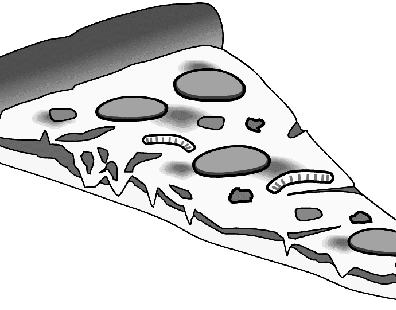 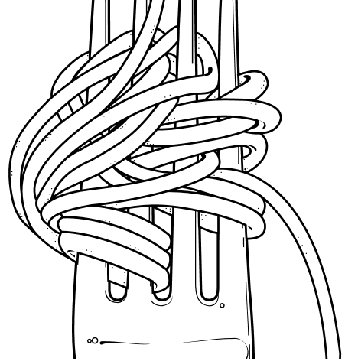 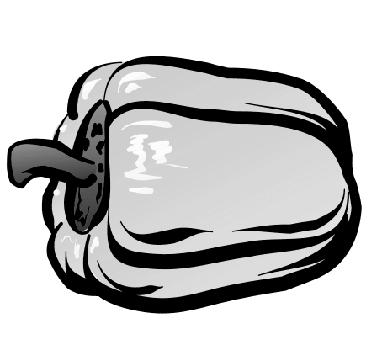 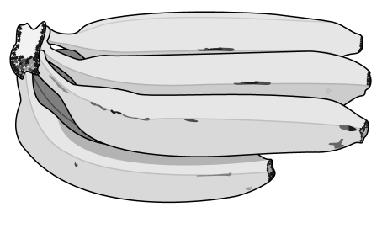 hotdog	cherries	onions	pie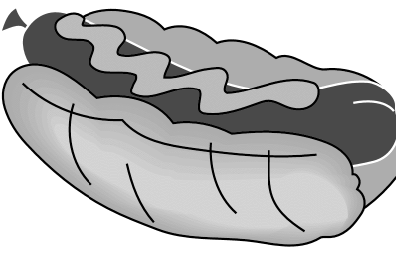 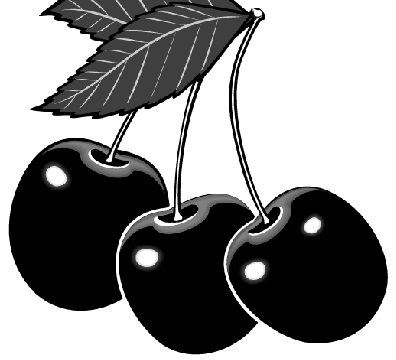 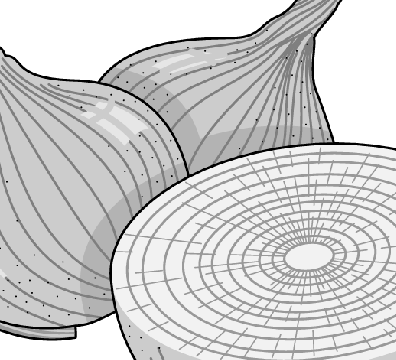 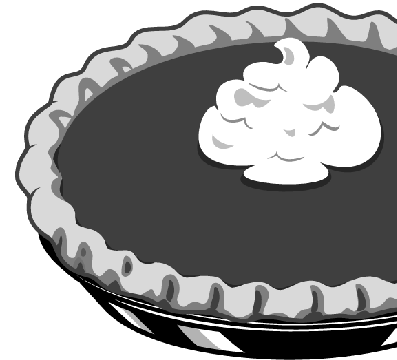 peaches	cake	cheese	french fries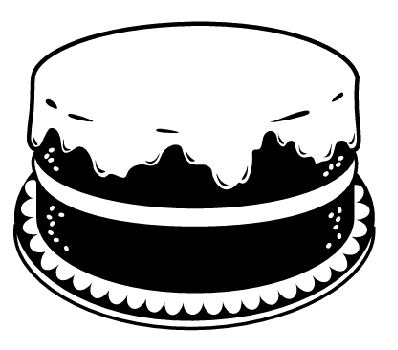 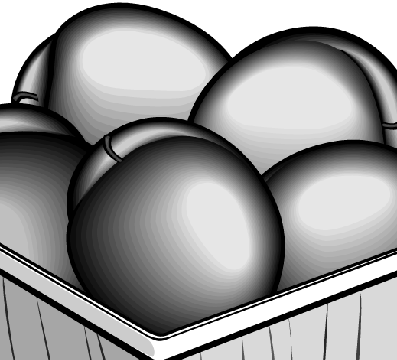 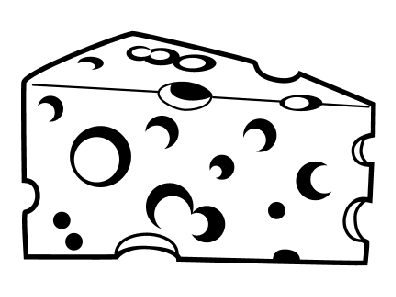 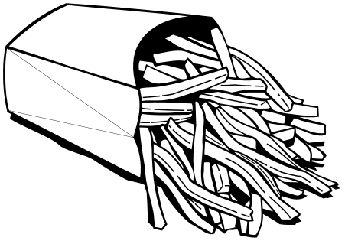 eggs	hamburger	carrots	steak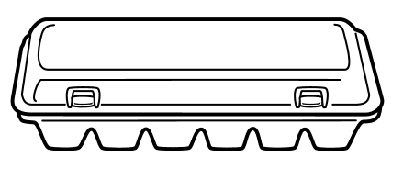 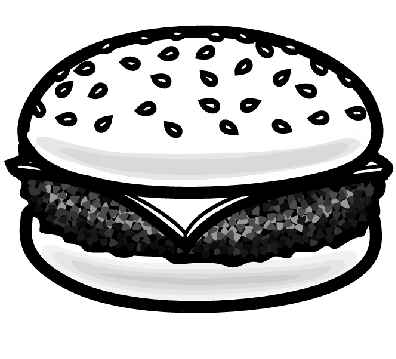 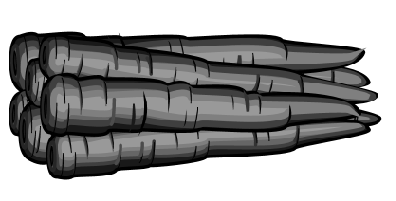 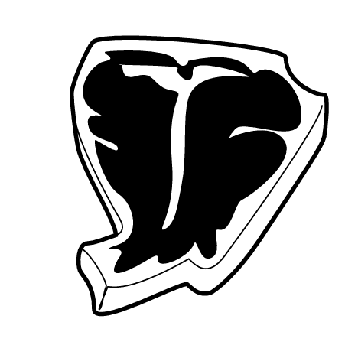 fish	apple	ice cream	tomato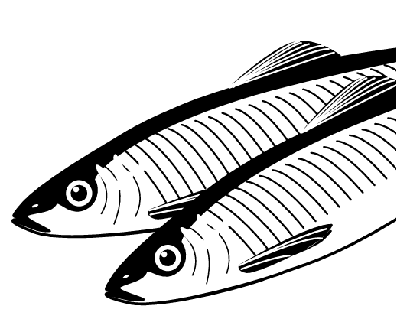 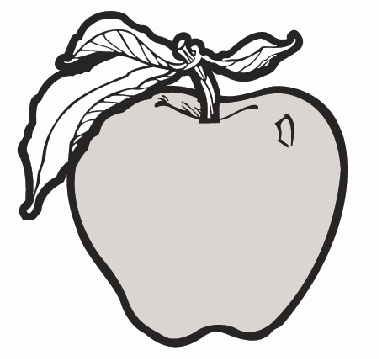 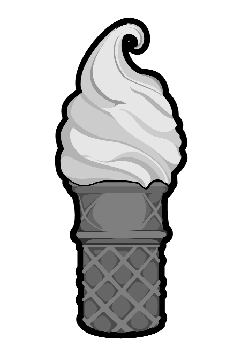 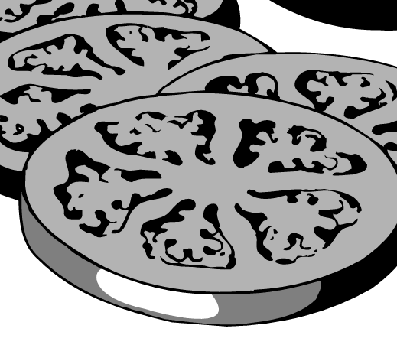 Food1. Do you like bananas?Yes, I do.	No, I don’t.2. Do you like fish?Yes, I do.	No, I don’t.3. Do you like steak?Yes, I do.	No, I don’t.4. Do you like hotdogs?Yes, I do.	No, I don’t.5.  	?Yes,  	.	No,  	.6.  	? 	.	 	.7.  	? 	.	 	.8.  	? 	.	 	.